T.C.
ESKİŞEHİR VALİLİĞİ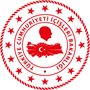 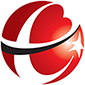 İl Yazı İşleri MüdürlüğüTarih	: 24.10.2023Sayı	: 2023/2Konu	: Dilencilikle Mücadele EdilmesiG E N E L G E(2023/2)İç ve dış göçler, hızlı nüfus hareketleri ve kentleşme sürecindeki ivmeye paralel olarak bütün şehirlerimizde olduğu gibi İlimizde de vatandaşlarımızın yardımlaşma, paylaşma, zor durumda olana yardım etmek gibi insani erdemlerini istismar eden, toplumsal merhamet anlayışını suiistimal ederek kazanç sağlamak maksadıyla dilencilik yapan ve başta çocuklar olmak üzere beden ya da ruh bakımından kendini idare edemeyecek kimseleri dilencilikte araç olarak kullanan şahısların mevcudiyeti dikkat çekmektedir.Bu durumun İlimiz açısından genel bir sorun haline gelmemesi, ortaya çıkan ve çıkması muhtemel sorunların çözümü için kurum/kuruluşlarımızca çalışmalar yürütülmektedir. Ancak dilenciliğin doğrudan ve dolaylı olumsuz etkilerini ortadan kaldırabilmek adına; konuya bütüncül bir yaklaşımla bakılarak kurum/kuruluşlarımızın tam bir koordinasyon içinde etkili bir mücadele sürdürebilmesi için aşağıdaki tedbirlerin alınması uygun görülmüştür.Ayrıca 2023/2 sayılı Valilik Genel Emri ve 2023/1 sayılı Valilik Genelgesi’nde; sokakta çalıştırılan, dilendirilen ve dış çevrenin olumsuzluklarına maruz bırakılan çocuklarımıza özel kapsamlı düzenlemeler yapılarak gerekli tedbirler alınmış olduğundan, çocukların dilencilikte araç olarak kullanılması bu genelgenin kapsamı dışında tutulmuştur.HUKUKİ DAYANAK:5442 sayılı İl İdaresi Kanunu’nun;9. Madde (ç)’de; “Kanun, Cumhurbaşkanlığı kararnamesi ve diğer mevzuatın verdiği yetkiyi kullanmak ve bunların yüklediği ödevleri yerine getirmek için valiler genel emirler çıkarabilir ve bunları ilan ederler.”11. Madde (c)’de; “İl sınırları içinde huzur ve güvenliğin, kişi dokunulmazlığının, tasarrufa müteallik emniyetin, kamu esenliğinin sağlanması ve önleyici kolluk yetkisi valinin ödev ve görevlerindendir. Bunları sağlamak için vali gereken karar ve tedbirleri alır.”66. Maddesi’nde; “İl genel kurulu veya idare kurulları yahut en büyük mülkiye amirleri tarafından kanunların verdiği yetkiye istinaden ittihaz ve usulen tebliğ veya ilan olunan karar ve tedbirlerin tatbik ve icrasına muhalefet eden veya müşkülat gösterenler veya riayet etmeyenler, mahallî mülkî amir tarafından Kabahatler Kanununun 32’nci maddesi hükmü uyarınca cezalandırılır. (Ek cümle: 27/3/2015 - 6638/16 md.) “Ancak, kamu düzenini ve güvenliğini veya kişilerin can ve mal emniyetini tehlikeye düşürecek toplumsal olayların baş göstermesi hâlinde vali tarafından kamu düzenini sağlamak amacıyla alınan ve usulüne göre ilan olunan karar ve tedbirlere aykırı davrananlar, üç aydan bir yıla kadar hapis cezasıyla cezalandırılır.”2023/2 sayılı Valilik Genel Emri5326 sayılı KabahatlerKanunu’nun 32’nci ve 33’üncü maddeleri5237 sayılı Türk Ceza Kanunu’nun 229’uncu maddesiKolluk Güçleri/Belediyelerin (Zabıta Birimi) Görevlerine İlişkin Hususlar:5237 sayılı Türk Ceza Kanunu’nun Dilencilik başlıklı 229’uncu maddesi ve 5326 sayılı Kabahatler Kanunu’nun Dilencilik başlıklı 33’üncü maddesi hükmü gereğince, Eskişehir ili genelinde; her ne suretle olursa olsun hiç kimsenin; dilencilik yapmasına, bu çerçevede vatandaşlarımızdan para veya başka şeyler isteyerek rahatsızlık vermelerine ve sükuneti bozmalarına müsaade edilmeyecektir.Dilencilik yaptığı tespit edilen kişilere birinci defada; Güvenlik Güçleri ve Belediye Zabıta Ekiplerince bilgilendirme yapılarak; dilenciliği yasaklayan mevzuat hükümleri ve uyarıların dikkate alınmaması veya eylemin tekrarı halinde işlem yapılacağı hususu imzası alınmak suretiyle yazılı olarak bildirilecektir.Yapılan uyarıya rağmen dilencilik yaptığı ikinci defa tespit edilenlere 5326 sayılı Kabahatler Kanunu’nun 33’üncü maddesine göre denetimi yapan kolluk ya da zabıta birimince idari yaptırım uygulanarak dilencilikten elde edilen gelire el konulacak ve denetim yapan birime göre mülki amir ya da belediye encümenince mülkiyetin kamuya geçirilmesine karar verilecektir.Dilencilik yapan ya da yaptırılan kişi beden ya da ruh bakımından kendini idare edemeyecek durumda olan kimse ya da engelli bir birey ise derhal muhafaza altına alınarak ailelerine teslim edilecek ve kendisini teslim almaya gelen yakını, vasisi ya da bakmakla yükümlü olduğu kişiye; dilenciliği yasaklayan mevzuat hükümleri, kendi aile bireyleri ya da yakınlarına dilencilik yaptırmanın 5237 sayılı Türk Ceza Kanunu”nun 229’uncu maddesine göre suç sayıldığı ve bu kişilerin 3 yıla kadar hapis cezasıyla cezalandırılmalarının öngörüldüğü tebliğ edilecektir. Uyarıların dikkate alınmaması ve eylemin tekrarı halinde ise anılan kanunun 229’uncu maddesine göre veli/vasi/bakmakla yükümlü kişi hakkında Cumhuriyet Başsavcılığına suç duyurusunda bulunulacak ve 5326 sayılı Kabahatler Kanunu’nun 33’üncü maddesine göre idari para cezası kesilecektir. Ayrıca dezavantajlı bu bireyler hakkında koruyucu ve destekleyici tedbirler alınması için denetim yapan ekiplerce keyfiyet, Aile ve Sosyal Hizmetler İl Müdürlüğüne bildirilecektir.“Dilencilikte aracı olarak kullanma suçu”, üçüncü kişiler ya da bir suç örgütü tarafından işleniyorsa kolluk güçlerince derhal adli süreç başlatılacak olup Cumhuriyet Başsavcılığının talimatı doğrultusunda hareket edilecektir. Zabıta Ekiplerince bu çerçevede bir tespit yapılması halinde vaziyet, ivedilikle Cumhuriyet Başsavcılığına ya da kolluk güçlerine resmi olarak bildirilecektir.Dilencilik yapanlardan, yabancı uyruklu olanların tespit edilmesi halinde; ivedi bir şekilde gerek dilenenler gerekse aileleri hakkında mevzuat hükümleri çerçevesinde işlem yapılabilmesi için; durum kolluk güçleri veya zabıta ekiplerince İl Göç İdaresi Müdürlüğüne resmi olarak bildirilecek, bunun üzerine müdürlükçe ilgililer hakkında yasal işlem başlatılacaktır.2023/2 sayılı Valilik Genel Emri ile; “... dilencilik yapan kişilere, dilendirilen çocuk veya engellilere para verilmesi...” yasaklanmıştır. Bu minvalde; emre aykırı olarak dilencilik yapan kişilere para veren vatandaşlarımızın kolluk güçleri veya belediye zabıta ekipleri tarafından tespit edilmesi halinde, kendilerine bilgilendirme yapılacaktır:Bu türden yapılan yardımların dezavantajlı bireylerin mağduriyetine çözüm olmadığı, bilakis başta çocuklarımız ve dezavantajlı bireyler olmak üzere bir çok kişinin kötü amaçlarla kullanılmasına, dilenciliğin haksız kazanç sağlanan bir sektör haline gelmesine neden olacağı, ihtiyaç sahiplerine yardım yapmak isteniyorsa Kaymakamlık Sosyal Yardımlaşma ve Dayanışma Vakıflarına müracaat edilmesi halinde kendilerine her türlü kolaylığın sağlanacağı belirtilerek, emre aykırı davranışlarının ikinci defa tespit edilmesi halinde 5442 sayılı İl İdaresi Kanunu’nun 66’ncı maddesinden atıfla 5326 sayılı Kabahatler Kanunu’nun 32’nci maddesine istinaden idari yaptırım uygulanacağı resmi olarak tebliğ edilecektir.Yapılan uyarıyı dikkate almayan kişilerin emre aykırı eyleminin ikinci defa tespit edilmesi halinde detaylı bir şekilde düzenlenen tutanak, idari yaptırım uygulanmak üzere Valiliğe gönderilecektir.Aile ve Sosyal Hizmetler İl Müdürlüğünün Görevlerine İlişkin Hususlar:Kolluk Güçleri/Zabıta Ekiplerince dilenirken ya da dilendirilirken tespit edilen ve dezavantajlı durumda oldukları değerlendirilerek Aile ve Sosyal Hizmetler İl Müdürlüğüne isimleri bildirilenlere ilişkin olarak; İl Müdürlüğü uzman meslek memurlarından oluşan bir ekip tarafından hane ziyareti gerçekleştirilecek ve ailenin ihtiyaç duyduğu hizmet modeline uygun gerekli çalışmalar yapılacaktır. Ayrıca bu haneler, ihtiyaç olması halinde ekonomik yönden desteklenmek üzere İl Müdürlüğünce, ilgili kaymakamlık sosyal yardımlaşma ve dayanışma vakıfları ile irtibatlandırılacaklardır.İl Milli Eğitim Müdürlüğünün Görevlerine İlişkin Hususlar:Halk Eğitim Merkezlerince, bu kapsamda tespit edilen bireylerle ilgili; sosyal hayata adaptasyonlarını kolaylaştırmak, müspet becerilerini geliştirmek, meslek edinmelerine katkı sağlamak, aile içinde çocuğun konumu ve ebeveynlik bilincini geliştirmek amacıyla STK’larla, yerel yönetimlerle ve diğer kuruluşlarla iş birliği içinde eğitici ve geliştirici kurslar açılmasına önem verilecektir.İl Müftülüğünün Görevlerine İlişkin Hükümler:Namaz sonrası özellikle de Cuma namazlarından sonra, camilerin etrafında çok sayıda dilenen ya da dilendirilen kişilerin toplandığı, cami cemaatinden para talep ettiği gözlenmektedir. Bu nedenle dilencilikle mücadelede din görevlilerimizin konuya duyarlılıkları büyük önem arz etmektedir. Gerek mevzuat gerekse Valilik Genel Emri ile bu konuya ilişkin yürütülecek mücadele kapsamında; İl Müftülüğünün yapacağı planlama ile; hutbe, vaaz ve irşat programlarında cemaatin bilgilendirilmesi, bu çalışmada vatandaşımızın desteğinin önemi vurgulanarak; dilenciliğin hem inancımız gereği hem de yürürlükteki mevzuat hükümlerince yasaklandığı, dilenenlere, dilendirilen çocuklara para verilmesinin, çocuklardan su, mendil, çiçek, yara bandı gibi malzemelerin satın alınmasının Valiliğin 2023/2 sayılı Genel Emri ile yasaklandığı, emre muhalif hareket edilmesi halinde 5326 sayılı Kabahatler Kanunu’nun Emre Aykırı Davranış başlıklı 32’nci maddesine göre para cezası ile cezalandırılacakları hususu belirtilerek bilinçlendirme sağlanmalıdır.Camilerimizde görev yapan din görevlilerimiz; camilerin çevrelerinde dilenen ya da dilendirilenlere ve bu kişilerin yoksulluk ya da ihtiyaç durumuna ilişkin kanaat ve tespitlerini Müftülükler kanalıyla Aile ve Sosyal Hizmetler İl Müdürlüğüne bildireceklerdir. İl Müdürlüğünce gelen bildirimler doğrultusunda bu genelge hükümlerine göre çalışma başlatılacaktır.İl Sağlık Müdürlüğünün Görevlerine İlişkin Hususlar:Bu kapsamda Aile ve Sosyal Hizmetler İl Müdürlüğünce isimleri bildirilmiş dilenen kişilerin, beden ya da ruh bakımından kendini idare edemeyecek durumda olan kimse ya da engelli bireylerin bağlı oldukları aile hekimlikleri, İl Sağlık Müdürlüğünce talimatlandırılarak bu kişilerin genel sağlık taramaları yapılacak, ihtiyaç duydukları sağlık hizmetinden yararlanmaları sağlanacaktır. Aile hekimleri bu hususa ilişkin yaptıkları çalışmaları ve ilgilinin ihtiyaç duyduğu ancak birinci basamak sağlık kuruluşunca karşılanamayan tedavi ihtiyacını düzenli olarak İl Sağlık Müdürlüğüne bildirecektir. Bu çerçevede İl Müdürlüğü tüm kurumsal kapasitesini kullanarak ilgililerin sağlık gereksinimi karşılanacaktır.Ortak Hükümler:Her kurum dilencilik ile mücadele konusunda, kendi görev ve sorumluluk alanına ilişkin yükümlülüklerini titizlikle yerine getirecektir.Bu kapsamda;Kolluk güçleri, belediyeler yapmış oldukları denetimler kapsamında;Hakkında işlem yapılan kişi sayısını,Uygulanan idari yaptırım sayısı ve tutarını,Mülkiyeti kamuya geçirilen dilencilik gelirlerini,Cumhuriyet Başsavcılıklarına suç duyurusunda bulunulan kişilerin bilgilerini,İl Milli Eğitim Müdürlüğü;a) Halk Eğitim Merkezleri kanalıyla açılan kurslar ve yapılan faaliyetleri,İl Göç İdaresi Müdürlüğünce bu kapsamda kaç kişi hakkında işlem yapıldığı,İl Müftülüğünce yapılan çalışmalar ve kaç kişi hakkında bildirimde bulunulduğu,• İl Sağlık Müdürlüğünce kendilerine isimleri bildirilen dezavantajlı bireylere ilişkin yapılan sağlık hizmetlerini,her ay düzenli olarak Aile ve Sosyal Hizmetler İl Müdürlüğüne bildirecek, İl Müdürlüğünce bu bilgiler konsolide edilerek her ayın ilk pazartesi Valilik Makamına sunulmak üzere İl Yazı İşleri Müdürlüğüne ulaştırılacaktır. Bu çalışma yapılırken kurumların mükerrer veri girmemesine özen gösterilecektir.İlçelerimizde; kurum ve kuruluşlarımızın bu genelge kapsamında yapacakları çalışmalar bizzat Kaymakamlarımızın gözetim, koordinasyon ve denetiminde yürütülecektir.Valiliğimizin 2023/1 sayılı Genelgesi ile 2023/2 sayılı Valilik Genel Emri ve 14 maddeden oluşan iş bu genelge hükümleri çerçevesinde; dilencilik ile mücadele edilmesi kapsamında, ilgili tüm kurum ve kuruluşlarımızca her türlü tedbirin alınması ve çalışmalarda azami titizlik gösterilmesi hususunu;Önemle rica ederim.Hüseyin AKSOYVali